JLP19 Going to a Party (Chapter 13)STOP: Before you begin this activity, open and follow recording instructions herePair # _________Partner A: ________________________________Student ID: _______________________________Instructor: ________________________________Level: ______________ Date: ________________Partner B: ________________________________Student ID: _______________________________Instructor: ________________________________Level: ______________ Date: ________________All links in this activity direct to the JLP Activities page on the LLC website. Find your activity number and click the drop down to find links to videos, audio, and/or websites used in this activity.Section 1: Vocabulary MasteryInstructions: Write the translation of the following words and phrases into Japanese. Try to use your book and your partner before using other materials or the internet. In the third column, draw a picture, write a note to yourself or put some kind of pronunciation guide for Japanese. Use the third column to help remember the word in Japanese. Concept Check: Potential VerbsTo say that someone can do or knows how to do something in Japanese, we use potential verbs. Watch the video below to review how to conjugate verbs into potential form. 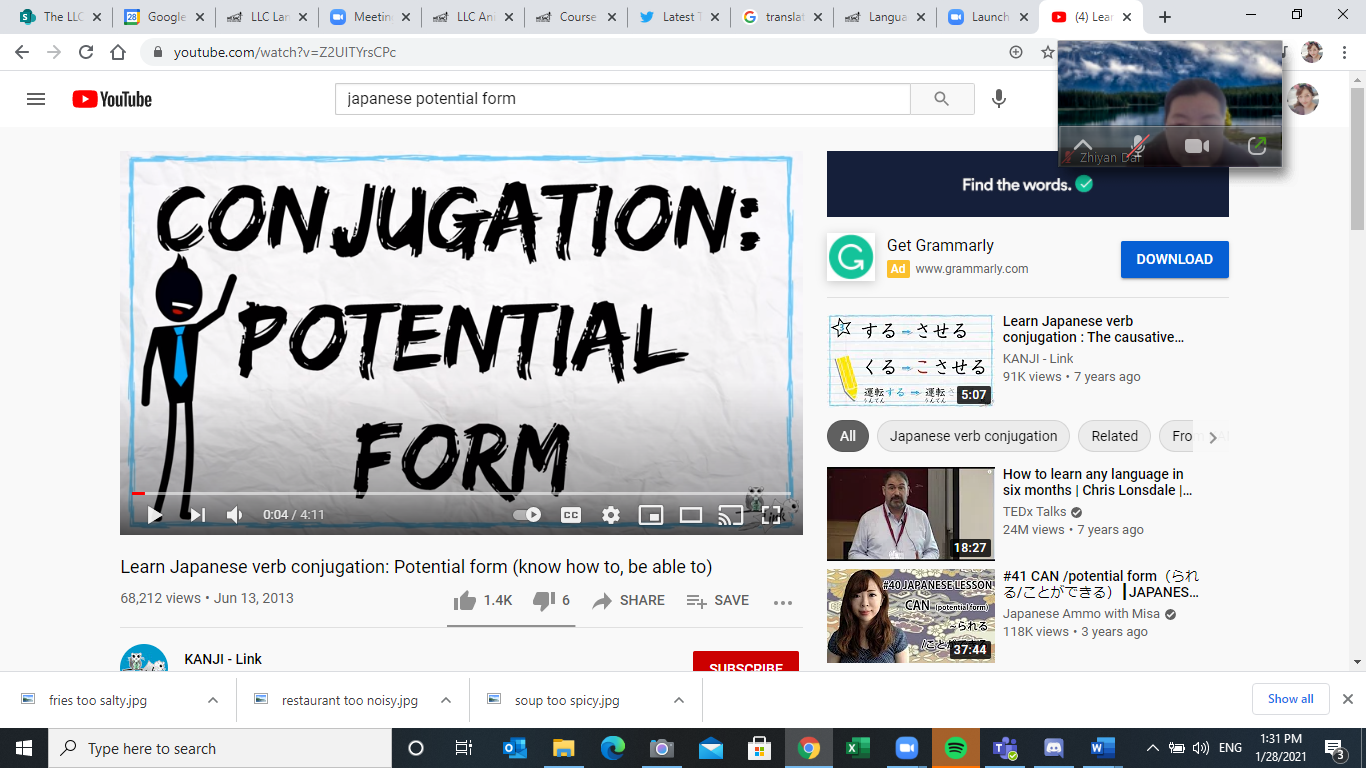 Section 2: Can You Do This?Instructions: Respond to the following questions using potential verbs.土曜日(どようび)にパーティーにいきますか。カラオケをうたいますか。おどりますか。パーティーにケーキをもってきますか。ゲーム機(き)をもってきますか。パーティーにうんてんしますか。たくさんのともだちをしょうたいしますか。ともだちとしゃべりますか。たくさんソーダをのみますか。ビデオケームをしますか。Section 3: Dialogue CreationA mutual friend invites you both to a party. Using potential form, discuss whether you can go, what you are able to bring, how you might get there, and what you might do at the party.Instructions: Use the space below to help create the conversation. The conversation should be 1.5-2.5 minutes. You will record this dialogue in the next section. Ask for help if necessary.Speaker1:Speaker 2: Speaker 1:Speaker 2: Speaker1:Speaker 2: Speaker1: Speaker 2: Speaker 1:Speaker 2: Section 4: Record and Save Your RecordingInstructions: Perform the dialogue you created with your partner. Make sure you do not end your Zoom meeting until you have performed your dialogue with your partner.VocabularyTranslationNotes/Pictures/Pronunciation Guide (anything to help you)PartyTo singTo danceKaraokeTo bring (a thing)To bring (a person)To invitePizzaCakeSodaIce creamBalloonsTo talk/ to chatTo driveTo walkGame console BoardgameVideogameSaturdayWeekend